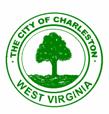 Charleston Historic Landmarks CommissionAgenda3:30 p.m., September 20, 2018City Service Center Conference Room915 Quarrier StreetItems for ReviewCOA-18-0172Application of Brian Johnson requesting a Certificate of Appropriateness in order to replace an original slate roof damaged by a fallen tree with a synthetic slate roof on the property located at 1508 Quarrier Street.Minor Work PermitsDiscussion ItemsApproval of minutes of July 19, 2018.Next meeting is October 18, 2018. 